【报告公示类型】工作场所职业病危害因素定期检测工作场所职业病危害因素定期检测工作场所职业病危害因素定期检测工作场所职业病危害因素定期检测【用人单位名称、地址、联系人】【用人单位名称、地址、联系人】【用人单位名称、地址、联系人】【用人单位名称、地址、联系人】【用人单位名称、地址、联系人】【报告编制人、审核人、签发人】【报告编制人、审核人、签发人】【报告编制人、审核人、签发人】【报告编制人、审核人、签发人】【报告编制人、审核人、签发人】【现场调查人员】【现场调查人员】冯凯南、厉景帅冯凯南、厉景帅冯凯南、厉景帅【现场调查时间】【现场调查时间】2021.10.25【单位陪同人】滕利平【现场采样、检测人员】【现场采样、检测人员】2021.11.022021.11.022021.11.02【现场采样、检测时间】【现场采样、检测时间】冯凯南、厉景帅【单位陪同人】滕利平【现场调查、采样/检测影像资料】【现场调查、采样/检测影像资料】【现场调查、采样/检测影像资料】【现场调查、采样/检测影像资料】【现场调查、采样/检测影像资料】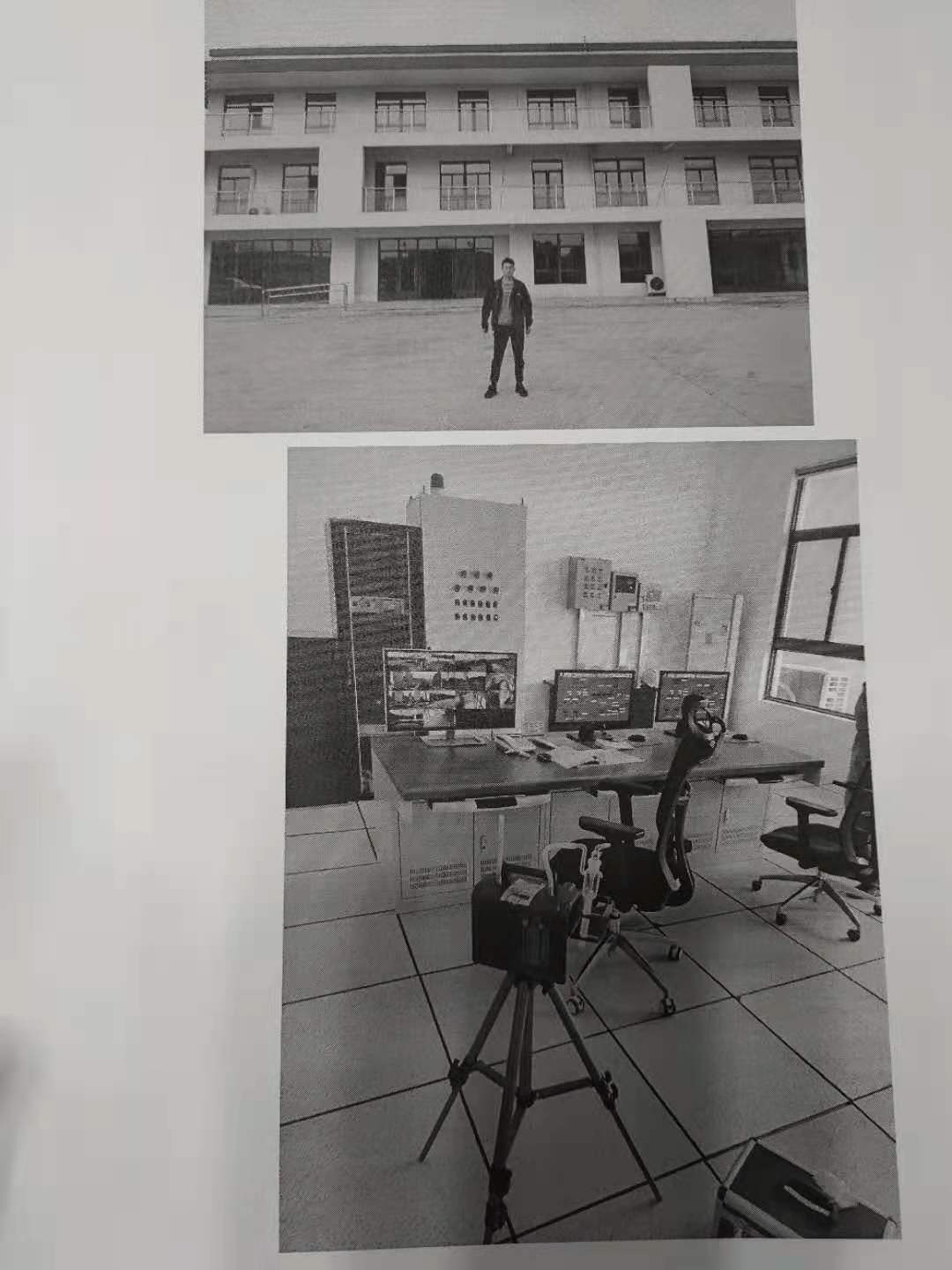 